КАЛУЖСКАЯ ОБЛАСТЬЗАКОНО ВНЕСЕНИИ ИЗМЕНЕНИЯ В СТАТЬЮ 3 ЗАКОНА КАЛУЖСКОЙ ОБЛАСТИ"ОБ УСТАНОВЛЕНИИ ДОПОЛНИТЕЛЬНОЙ МЕРЫ СОЦИАЛЬНОЙ ПОДДЕРЖКИОТДЕЛЬНЫМ КАТЕГОРИЯМ ГРАЖДАН НА ВОЗМЕЩЕНИЕ РАСХОДОВ,СВЯЗАННЫХ С УСТАНОВКОЙ ВНУТРИДОМОВОГО ГАЗОВОГО ОБОРУДОВАНИЯ"ПринятПостановлениемЗаконодательного Собрания Калужской областиот 20 октября 2022 г. N 599Статья 1Внести в статью 3 Закона Калужской области от 24 февраля 2022 года N 192-ОЗ "Об установлении дополнительной меры социальной поддержки отдельным категориям граждан на возмещение расходов, связанных с установкой внутридомового газового оборудования" (в ред. Закона Калужской области от 03.08.2022 N 255-ОЗ) изменение, заменив слова "80 тыс. рублей" словами "100 тыс. рублей".Статья 2Настоящий Закон вступает в силу по истечении десяти дней после дня его официального опубликования.Губернатор Калужской областиВ.В.Шапшаг. Калуга24 октября 2022 г.N 280-ОЗ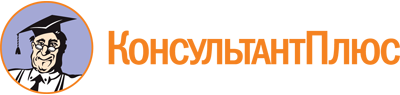 Закон Калужской области от 24.10.2022 N 280-ОЗ
"О внесении изменения в статью 3 Закона Калужской области "Об установлении дополнительной меры социальной поддержки отдельным категориям граждан на возмещение расходов, связанных с установкой внутридомового газового оборудования"
(принят постановлением Законодательного Собрания Калужской области от 20.10.2022 N 599)Документ предоставлен КонсультантПлюс

www.consultant.ru

Дата сохранения: 01.11.2022
 24 октября 2022 годаN 280-ОЗ